6.4	Подогреватель снабжен встроенной противо-аварийной защитой от перегрева. Перегрев может быть вызван нарушением внешних условий подогрева, например, таких, как завоздушивание топливной магистрали и топливного фильтра в процессе предпускового или маршевого подогрева топлива, при несанкционированном включении подогревателя на воздухе и т.п.   В случае повышения температуры нагревательного элемента до + 130 °С мощность подогрева резко снижается и подогрев прекращается. При снижении температуры топлива подогрев возобновляется. 6.5	В рабочем состоянии подогреватель всегда должен быть заполнен топливом. При пуске двигателя   после длительного простоя автомобиля или после замены топливного фильтра убедитесь, что  топливопроводы, топливный фильтр и подогреватель заполнены топливом.6.6	При установке подогревателя в корпус топливного фильтра или в зону предварительной очистки топлива фильтра-сепаратора рекомендуется раз в год проводить чистку корпуса фильтра и подогревателя от накопившихся загрязнений.6.7	В процессе эксплуатации необходимо регулярно проверять место установки подогревателя на отсутствие подтекания топлива, а также надежность всех электрических соединений.6.8	Конструкция подогревателя является неразборной и не подлежит ремонту. При обнаружении неисправностей в течение гарантийного срока эксплуатации изделие подлежит замене изготовителем через пункт реализации, в котором оно было приобретено.7	Транспортирование, хранение и утилизация7.1	Подогреватель должен транспортироваться к месту монтажа и храниться в упаковке предприятия-изготовителя. 7.2	Условия транспортирования и хранения в части воздействия климатических факторов 2(С) ГОСТ 15150, в части воздействия механических факторов – категория С ГОСТ 23126. 7.3	При захоронении подогревателя в виде промышленных отходов вредного влияния на окружающую среду не возникает.8	Содержание драгоценных и цветных металлов	8.1	Драгоценные металлы – отсутствуют.	8.2	Цветные металлы: алюминий – 130 г, медь – 0,05 г, олово – 0,2 г9	Гарантийные обязательства9.1	Изготовитель гарантирует соответствие изделия требованиям действующей  нормативной документации при соблюдении условий транспортирования, хранения, монтажа и эксплуатации.9.2	Срок хранения 2 года со дня изготовления.9.3	Гарантийный срок эксплуатации 18 месяцев со дня ввода в эксплуатацию (продажи), или со дня изготовления при отсутствии даты продажи.9.4	В течение гарантийного срока потребитель имеет право на замену неисправного подогревателя через пункт реализации, в котором он был приобретен.9.5	Гарантия не распространяется  на подогреватель без паспорта с отметкой о продаже, некомплектный, имеющий механические повреждения, следы вскрытия или другие признаки нарушения правил транспортирования, хранения и эксплуатации.10	Свидетельство о приемке, продаже и установкеПодогреватель НОМАКОНтм ПД-101 12В                                                    ПД-102 24В зав. № _____________________________соответствует требованиям нормативной документации и признан годным для эксплуатации.Начальник ОТК:_____________       ________________________    Личная подпись		Расшифровка подписиДата изготовления «____» ____________ 20___ г.Штамп ОТКДата продажи  «_____» ______________ 20___ г.       Подпись продавца _______________                                                                                                                                     МППодпись владельца _______________Дата монтажа  «_____» ______________ 20___ г.       Подпись исполнителя _____________                                                                                                                                     МПИзготовитель: ОДО «НОМАКОН»г. Минск, пер. Козлова, 7а220037 Республика БеларусьТел./факс (+375-17) - 299-54-85E-mail: info@nomacon.bywww.nomacon.byПОДОГРЕВАТЕЛИдизельного топлива электрические дисковые серии НОМАКОНтм ПД-100 ПД-101 12ВПД-102 24ВТУ РБ 100009933.014-2014Паспорт, руководство по эксплуатации 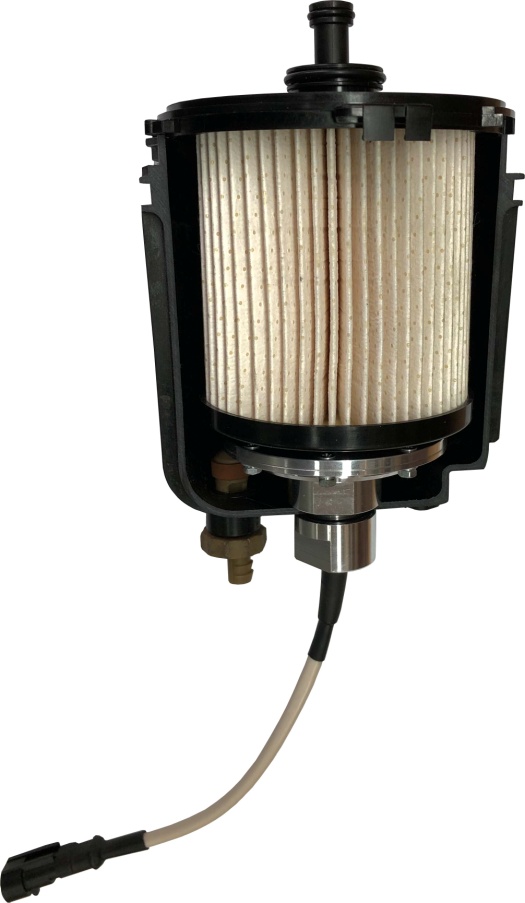 Сделано в Республике Беларусь20211	Назначение  1.1	Подогреватели электрические дисковые серии НОМАКОНтм ПД-100 с позисторными нагревательными элементами предназначены для подогрева дизельного топлива в топливных фильтрах различных конструкций, применяемых в легковых и грузовых автомобилях с различной мощностью двигателя.1.2	Подогреватели предназначены для подогрева автомобильного дизельного топлива по ГОСТ 305, ГОСТ Р 52368, СТБ 1658, а также дизельного топлива, выпускаемого по другим ТНПА.1.3	Подогреватели подключаются к бортовой электросети автомобиля 12 или 24 В. Управление подогревателем осуществляется с помощью выключателя. Выключатель с индикацией устанавливается в салоне в зоне видимости с места водителя. Включение подогрева осуществляется ручным нажатием клавиши выключателя.1.4	Подогреватели позволяют осуществлять предпусковой подогрев дизельного топлива в топливном фильтре, обеспечивая снижение его вязкости и депарафинизацию перед пуском двигателя, а также выполняют непрерывный маршевый подогрев топлива во время работы двигателя.1.5	Подогреватели серии ПД-100 универсальны – возможна их эффективная эксплуатация на любом типе дизельного двигателя автомобиля, имеющего напряжение бортовой сети 12 В или 24 В при расходе дизельного топлива в топливной магистрали до 420 л/ч.2	Комплектность(1) – марка подогревателя и комплектность указаны на упаковке;2) – комплект электромонтажный для ручного кнопочного управления подогревом: выключатель, реле, светодиод, предохранитель 20А, кабель электрический  (провод №1 S=0,75 мм2 – красный, №2  S=0,75 мм2 – красный, №3 S=0,75 мм2 – черный, №4,5 S=1,5 мм2 – красный, №6 S=1,5 мм2 – черный, класс температуры изоляции проводов - плюс 125 °С), разъем AMP.3	Технические характеристики4	Указание мер безопасности	4.1	Монтаж подогревателя  должен производиться с соблюдением правил установки автомобильного электрооборудования и настоящего руководства по эксплуатации. 	4.2	К установке и обслуживанию подогревателя допускается персонал, изучивший его устройство и правила техники безопасности.	4.3	Пpи монтаже подогревателя необходимо обязательно выполнить все условия для подключения, выбpать пpавильное сечение жил и класс температуры электpических проводов, обеспечить надежное крепление кабеля, обеспечить  защиту подогревателя от  короткого замыкания и перегрузки. 	4.4	Для обеспечения безопасности при эксплуатации ЗАПРЕЩАЕТСЯ:	- использовать подогреватель для подогрева жидкостей не указанных в паспорте;	- производить работы по устранению неисправностей подогревателя, установленного на автомобиле и подключенного к источнику электропитания;	- включать установленный подогреватель при отсутствии дизельного топлива в топливных магистралях и топливном фильтре;	- включать подогреватель на воздухе.4.5	При монтаже и демонтаже подогревателя необходимо соблюдать требования безопасности, связанные с использованием дизельного топлива по ГОСТ 305, а также правила производственной гигиены.	5	Монтаж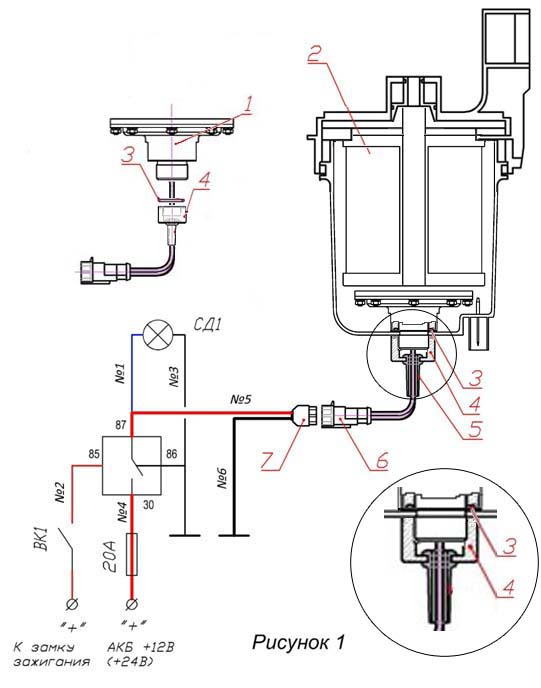 5.1	ВНИМАНИЕ! Работы по установке подогревателя настоятельно рекомендуется производить в сервисных центрах или на СТО, имеющих специалистов по установке электрооборудования.5.2	Подогреватель устанавливается в топливном фильтре в том случае, если на корпусе пластикового фильтра имеются соответствующие приливы и зоны возможного корпусного монтажа.5.3	Для крепления подогревателя в корпусе выполняется резьбовое отверстие М20х1-6g. При установке подогревателя используйте детали, входящие в комплект поставки. 5.3	При монтаже подогревателя (см. рис. 1) установите в канавку подогревателя кольцо уплотнительное 3 и зафиксируйте положение подогревателя накидной гайкой 4 с кабельным выводом 5.5.4	Подключение подогревателя к электрической бортовой сети: - в электромонтажном комплекте провод №1 (красный) от контакта реле 87 подключен к плюсовому контакту индикатора-светодиода СД1, другой контакт светодиода проводом №3 (черный) выведите на корпус через клемму 86 реле;- провод №2 (красный – включение реле) от контакта 85 подключите через кнопочный выключатель ВК1 к клемме замка зажигания автомобиля;- силовым проводом №4 и №5 (красный) подключите подогреватель через реле (контакты 30 и 87) и предохранитель 20А к плюсовой клемме аккумулятора;- провод №6 черный от подогревателя выведите на корпус;- реле и предохранитель закрепите под крышкой на приборном щитке, провода от кабельного разъема подогревателя 6, 7 проложите вдоль существующего жгута проводов кабины и закрепите их пластиковыми стяжками;- установите индикатор-светодиод СД1 и кнопочный выключатель ВК1 в кабине в зоне видимости водителя;  6	Указания по эксплуатации6.1	В режиме предпускового подогрева должна быть включена панель приборов автомобиля (ключ зажигания в положении 1). При ручном кнопочном управлении в режиме предпускового и маршевого подогрева включение и выключение подогревателя осуществляется с помощью кнопочного выключателя ВК1.  Включение подогрева сопровождается свечением индикатора-светодиода СД1 на приборной панели. 6.2	Подогрев всегда прекращается при выключении зажигания.6.3	Запуск двигателя при включенном подогреве возможен и не нарушает условия эксплуатации подогревателя.ВНИМАНИЕ! Включайте подогрев только при затрудненном протоке топлива через фильтр и топливные магистрали  в условиях отрицательных температур окружающей среды.ВНИМАНИЕ! Длительная работа подогревателя при неработающем двигателе может привести к разряду аккумулятора. Подогреватель в сборе(1)1 шт.Комплект электромонтажный(2)1 шт.Кольцо 023-027-25 ГОСТ 98332 шт.Гайка накидная М20х1 с кабельным вводом1 шт.Паспорт, руководство по эксплуатации  1 шт.Наименование показателяНормаНормаНаименование показателяПД-101ПД-1021 Напряжение питания постоянного тока (+25 %, -10 %), В12242 Номинальная электрическая мощность, Вт,                                    - предпусковой подогрев                                  - маршевый подогрев1002001503503 Максимальный ток включения, А, не более 20204 Максимальный расход дизельного топлива, л/ч2504205 Рабочая температура, климатическое исполнение по ГОСТ 15150От минус 40 до плюс 90 °С, УХЛ2От минус 40 до плюс 90 °С, УХЛ27 Режим работыКратковременный 5-10 мин от аккумулятора, продолжительный от генератора автомобиляКратковременный 5-10 мин от аккумулятора, продолжительный от генератора автомобиля8 Размеры нагревательного элемента (диаметр х высота), мм79х47  (М20х1)79х47  (М20х1)9 Масса в снаряженном состоянии, кг0,190,19